 Year 4 – Music Spring Ukulele Year 4 – Music Spring Ukulele Year 4 – Music Spring UkuleleWhat should I already know?What am I going to learn in this unit?Vocabulary I need to knowI know how to  hold my own part in a round and am getting more confident with that skillI understand the difference between a crotchet, minim and a paired quaverI know the basic elements of music like dynamics and tempoI understand how notation works and can read two or three notes on the treble clefI can explain what a Pentatonic scale is and how to play it on a tuned percussion instrumentI can sing rounds, partner songs and songs in unisonI know the rhythmic notes minim, crotchet, crotchet rest and paired quaversI can follow and perform simply rhythmic scores to a steady beatI know the difference between major and minor chordsI can play the ukulele demonstrating a basic skillI can accompany songs using basic chords (C major, F major, A minor)I can play and perform melodies following simple tablature (The Journey Begins and Pineapple)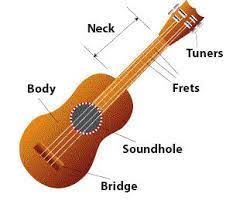 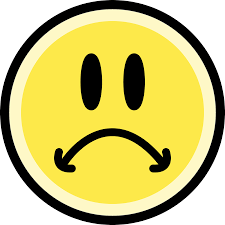 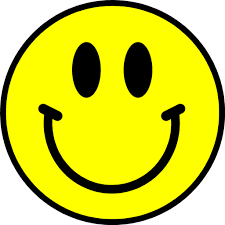 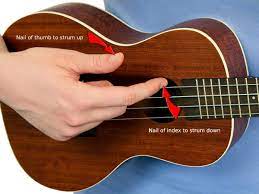 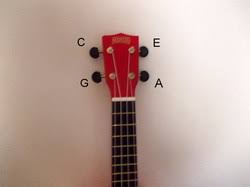 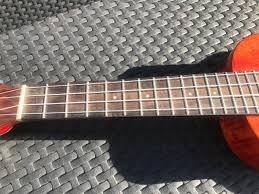 